 			DA 17-840			In Reply Refer to:		1800B3-CEG	Released: September 5, 2017Jeffrey D. Southmayd, Esq.Southmayd & Miller4 Ocean Ridge Boulevard SouthPalm Coast, FL 32137Charles F. DunhamKenai Broadcasting, LLP10914 E 46th AveSpokane, WA 99206David Tillotson, Esq.4606 Charleston Terrace NWWashington, DC 20007Gregg P. Skall, Esq.1401 I Street NWSeventh FloorWashington, DC 20005Seward Media Partners, LLC12358 Roundtable Dr	Seward, AK 99664		Alaska Educational Radio System, Inc.                            12415 Merlin DrSeward, AK 99664	                                                                           In re:       KGTL(AM), Homer, AKFacility ID No. 52152	File Nos. BR-20050919AEZ		   BR-20130830AMWKXBA(FM), Nikiski, AKFacility ID No. 86717File Nos. BRH-20050919ACU	   BRH-20130830AMJKPEN-FM, Soldotna, AKFacility ID No. 52149File Nos. BRH-20050919AEM	   BRH-20130830AMRKWVV-FM, Homer, AKFacility ID No. 52145File Nos. BRH-20050919AES	   BRH-20130830AMK 	   BPH-20141219AAA	K257DB, Anchor Point, Alaska	Facility ID No. 52162	File Nos. BALFT-20161129AEZ		   BRFT-20050919AEN		   BRFT-20130830AMS	K272CN, Homer, Alaska	Facility ID No. 52148	File Nos. BALFT-20161129AFA		   BRFT-20050919AEO		   BRFT-20130830AMT		   BPFT-20141112AMU   	K285EF, Kenai, Alaska	Facility ID No. 52161	File Nos. BALFT-20161129AFB		   BRFT-20050919AEV		   BRFT-20130830AMO	K274AB, Kodiak, Alaska	Facility ID No. 52151	File Nos. BALFT-20161129AFC	   BRFT-20050919AER		   BRFT-20130830AMV	K285AA, Kodiak, Alaska	Facility ID No. 52164	File Nos. BALFT-20161129AFD	   BRFT-20050919AET		   BRFT-20130830AMM	K285DU, Homer, Alaska	Facility ID No. 52157File No. BRFT-20050919AEU		 BRFT-20130830AMN	K272DG, Seward, Alaska	Facility ID No. 52160	File Nos. BALFT-20161129AFE		   BRFT-20050919AEQ		   BRFT-20130830AMU	K285EG, Seward, Alaska	Facility ID No. 52158	File Nos. BALFT-20161129AFF	   BRFT-20050919AEX		   BRFT-20130830AMP	K292ED, Kachemak City, Alaska	Facility ID No. 52150	File Nos. BALFT-20040802BKI 		   BRFT-20050919AEY		   BRFT-20130830AMQ	K283AB, Soldotna, Alaska	Facility ID No. 52155	File Nos. BALFT-20161129AFG		   BRFT-20050919AEW		   BRFT-20130830AMLApplications for Renewal of LicensesPetition for Reconsideration							Applications for Assignment of Licenses								Petition to DenyDear Counsel and Petitioners:We have before us: (1) the above-referenced applications (Assignment Applications) filed by Peninsula Communications, Inc. (Peninsula) on November 29, 2016, for consent to the proposed assignment of the licenses for eight FM translator stations (Stations) from Peninsula to Turquoise Broadcasting Company LLC (Turquoise) and associated pleadings; (2) an application filed by Peninsula on August 2, 2004, for consent to the proposed assignment of the license for FM translator station K292ED, Kachemak City, Alaska, from Peninsula to Turquoise (K292ED Assignment Application) and associated pleadings; (3) a petition for reconsideration (Petition for Reconsideration) filed by KSRM on October 31, 2016, of the Commission’s September 30, 2016, grant of the above-captioned renewal applications for stations KGTL(AM), Homer, Alaska (KGTL); KXBA(FM), Nikiski, Alaska (KXBA); KPEN-FM, Soldotna, Alaska (KPEN); and KWVV-FM, Homer, Alaska (KWVV), filed by Peninsula on September 19, 2005, and August 30, 2013, and associated pleadings.  In connection with the Assignment Applications and KWVV and KPEN Renewal Applications, Peninsula requests waivers of the translator signal delivery rule to permit four of the Stations to receive signals via “alternate signal delivery” rather than directly over the air (Waiver Requests).  For the reasons set out below, we: (1) dismiss the Petition for Reconsideration; (2) deny the Waiver Requests; (3) grant in part and deny in part the Assignment Petition to Deny; (4) grant the Assignment Applications for stations K272CN, K274AB, K257DB, K285EF, K283AB, and K285AA, subject to a 60 day consummation deadline; (5) unconditionally grant the K292ED Assignment Application; and (6) conditionally grant the Assignment Applications for K272DG and K285EG (Seward Translators) subject to a 60 day consummation deadline and a certification requirement.  Specifically, we direct Peninsula to certify that the Seward Translators comply with the translator signal delivery rule within 30 days of the date of this letter decision.  As first set out in the Renewal Decision, such certifications must be submitted in the form of separate affidavits of compliance, executed by an officer or director, certifying under penalty of perjury that each Seward Translator is now operating in compliance with Section 74.1231(b), stating in detail how such compliance was achieved (i.e., the method by which each translator currently receives its rebroadcast signal), and/or certifying that any non-compliant translator station has ceased operations.  If Peninsula fails to submit the Seward Translator compliance certifications or timely consummate the proposed assignments as directed, we will rescind grant of the relevant Renewal and Assignment Applications and cancel the relevant Station license for failure to comply with a condition of renewal.  Background.  This renewal proceeding is the latest development in more than three decades of Commission enforcement actions relating to Peninsula’s network of “other area” FM translator stations on Alaska’s Kenai Peninsula and Kodiak Island.  These translators extend the signal coverage of Peninsula’s primary stations KPEN and KWVV into other markets, in violation of Section 74.1232(d), which prohibits the common ownership of primary stations and “other area” translator stations (stations whose 60 dBu signal contour extends beyond that of the primary station).  Underlying these proceedings is the fundamental principle that FM translators were never intended as a means for full service commercial stations to expand beyond their primary service areas into new markets.  Rather, the translator service is intended to provide “supplementary service to areas in which direct reception of [full service] stations is unsatisfactory due to distance or intervening terrain barriers.”  Therefore, the Commission has consistently sought to “prevent unfair competition by [translators rebroadcasting] distant commercial FM stations.”Cancellation and reinstatement.  In 2001, after prolonged enforcement efforts had failed to bring Peninsula’s translator network into compliance with the rules, the Commission cancelled six of Peninsula’s other area translator licenses for failure to meet a condition of their license renewals (namely, divestiture of non-compliant stations).  However, Peninsula continued to operate the cancelled translator stations, in disregard of the Cancellation Order, from May 19, 2001, to August 28, 2002.  As a result, in 2003, an administrative law judge also revoked Peninsula's licenses for the two primary stations associated with the cancelled translators (KPEN and KWVV).  However, in 2004, Congress adopted two amendments to the Act as part of the Satellite Home Viewer Extension and Reauthorization Act of 2004 (SHVERA).  One of these provisions, Section 312(g) of the Act, required the Commission to reinstate “[a]ny broadcast license revoked or terminated in Alaska in a proceeding related to broadcasting via translator, microwave, or other alternative signal delivery.”  In accordance with this statutory mandate, in 2005, the Commission reinstated Peninsula’s cancelled translator and primary station licenses.  The other SHVERA provision, Section 307(f)(2), provides that a translator station that initially broadcast to a white area be allowed to continue to provide such service even if another (full service) licensee begins broadcasting to the area.Renewal Decision.  After the 2005 reinstatements, Peninsula continued to own and operate its non-compliant translators as before, on the theory that the SHVERA Amendments, as implemented by the Commission in the Reinstatement Orders, “modified ... the Commission's FM Translator rules and policies with regard to the operations of the Licensee's FM Translator Stations in Alaska” such that “any and all proceedings and allegations against [Peninsula] were of no cause and effect.”  In 2016, the Bureau rejected this argument when it granted Peninsula’s 2005 and 2013 Renewal Applications, reasoning that: (1) the retrospective language of Section 312(g) only required the Commission to reinstate any Alaskan licenses that had been revoked or terminated in a translator-related proceeding prior to December 8, 2004—a mandate it had satisfied in the Reinstatement Orders; and (2) Section 307(f)(2) does not apply to Peninsula’s translator stations because none of them originally “broadcast to an area of Alaska that did not have access to over the air broadcasts,” i.e., a white area.  Therefore, the Bureau concluded, neither SHVERA Amendment gave Peninsula “carte blanche to operate outside of the rules of the FCC in perpetuity.”  Accordingly, the Bureau granted Peninsula’s 2005 and 2013 Renewal Applications but conditioned grant of the KPEN and KWVV renewals (and those of their associated translators) on Peninsula coming into compliance with Section 74.1232(d) and the signal delivery rule of Section 74.1231(b), which requires “other area” translator stations to receive their input signals directly over-the-air.  In doing so, the Bureau exercised its discretion, in the absence of an unresolved basic qualifications issue, to cure or remedy a rule violation rather than designate the matter for a hearing.  Regarding Peninsula’s character qualifications, the Bureau emphasized that there was no evidence that Peninsula had attempted to deceive or mislead the Commission.  Rather, it observed that Peninsula had openly and repeatedly maintained that the SHVERA Amendments and Reinstatement Orders gave it ongoing immunity from the Commission’s rules, a position that was not “wholly unreasonable—it is a possible, if erroneous, interpretation of the SHVERA Amendments and 2005 Orders.”  The Bureau also concluded that the record did not raise a substantial and material question of fact whether Peninsula had complied with the main studio or program origination rules.Petition for Reconsideration.  In the Petition for Reconsideration and Reconsideration Reply, KSRM argues that the Bureau erred in concluding that there were no unresolved character qualifications issues or serious violations by Peninsula of the Communications Act or the rules and regulations of the Commission which, taken together, would constitute a pattern of abuse.  According to KSRM, the record shows a more than twelve-year pattern of rule violations by Peninsula since the enactment of the SHVERA Amendments.  Citing Jefferson Radio, KSRM concludes that the Renewal Applications should have been designated for hearing until Peninsula’s “basic character qualifications” can be determined.  KSRM states that Peninsula knew, since the 1998 Omnibus Order and the SHVERA Amendments, that its behavior was unlawful.  KSRM also disputes the Bureau’s conclusion regarding the main studio rule and submits additional evidence on this issue. In its Reconsideration Opposition, Peninsula contends that the KSRM Petition for Reconsideration relies on arguments that have been fully considered and rejected by the Commission within the same proceeding and thus do not warrant reconsideration.  Peninsula disputes KSRM’s allegation that the KXBA/KPEN main studios violate the Rules and provides additional evidence to support its position.  Waiver history and requests.  Although the divestitures proposed in the Assignment Applications would, once completed, resolve Peninsula’s non-compliance with Section 74.1232(d), the rule prohibiting common ownership of other area translators, they do not resolve compliance issues relating to the signal delivery rule of Section 74.1231(b).  In its Compliance Affidavits, submitted in response to the Renewal Decision, Peninsula concedes that the Seward Translators currently violate the signal delivery rule  and have since they were first licensed in 1993.  Accordingly, Peninsula requests a “continuation” of the signal delivery waivers granted in 1992 by the then-Auxiliary Services Branch of the Audio Services Divisions (Seward Waivers).  However, as discussed in detail below, the Seward Waivers were terminated by Commission order in 2003.  As that action is long since final, Peninsula’s request for “continuation” of the Seward Waivers is actually a request for new signal delivery waivers.  Peninsula also requests new signal delivery waivers for its two translator stations located on Kodiak Island, K274AB and K285AA (Kodiak Translators).  Although Peninsula certifies that the Kodiak Translators currently receive their input signal directly over-the-air from their respective primary stations (or, in the case of K274AB, over-the-air via intermediate translator K257DB), it argues that a signal delivery waiver is justified because the Kodiak Translators’ current antenna receive site, on Pillar Mountain near the community of Kodiak, has become unusable due to environmental hazards.  In its Waiver Requests, Peninsula relies on a 1980 Commission decision, Wrangell, in which the Commission granted waivers to television translator licensees permitting them to use video tape cassettes in lieu of over-the-air signals.  The Bureau cited Wrangell when it granted the Seward Waivers in 1992.  However, in 1998, the Commission found that the Bureau had granted the Seward Waivers in error, stating that “Wrangell provides no justification for waiver of the translator rules for other area translators operating in non-‘white’ areas.”  In 2003, the Commission terminated the Seward Waivers and ordered Peninsula to either come into compliance with the signal delivery rule or cease operation.  Although Peninsula did cease operating the Seward Translators for a time after the 2003 Seward Waiver Termination Order, it resumed full operation in 2005.  In the Renewal Letter, the Bureau summarized the history of Wrangell as follows: [T]he so-called Wrangell policy was ill-defined and obscure.  Wrangell itself granted waivers of the TV translator rules for service to remote Alaskan native villages that lacked access to any off-air signals.  In relying on Wrangell to grant waivers to Peninsula, a branch of the former Mass Media Bureau’s Audio Services Division extrapolated from that “broadcast signals are not readily available off-the-air in most Alaskan communities, such as Seward,” essentially treating all of Alaska as a remote village.  Subsequently, however, the Commission concluded that the staff had relied on Wrangell in error, and that “Wrangell provides no justification for waiver of the translator rules for other area translators operating in non-‘white’ areas.”  Thus, Peninsula’s interpretation of Section 307(f)(2) requires reading into the statute a policy that was applied only at the staff level, that the staff applied in error, that the Commission publicly disavowed long before the passage of Section 307(f)(2), and that would effectively abrogate the FM translator rules in Alaska. In the Waiver Requests, Peninsula urges the Bureau to resurrect the defunct Wrangell waiver policy, at least with respect to the signal delivery rule.  (As evidenced by the Assignment Applications, Peninsula appears to accept the Bureau’s determination that the Wrangell waiver policy does not justify waiver of the rule prohibiting the co-ownership of other area translators.)  In support of this argument, Peninsula claims that Section 307(f)(2) was intended to reinstate the Wrangell waiver policy.  To give effect to this presumed intent, Peninsula argues, the Commission should read the term “underserved” into the statutory language, thereby finding that Section 307(f)(2) applies not only to translators serving “an area of Alaska that did not have access to over the air broadcasts” (as the statute states), but also to any translator that has made a “groundbreaking investment” in an “underserved” area.  Peninsula goes on to contend that the Commission would then have to expand its signal delivery waiver policy to also include underserved areas in order to “harmonize” with the broader interpretation of the statute.  The final result would be that the Kodiak and Seward Translators would qualify for signal delivery waivers because, although both communities had a local commercial AM full service station at the time these translators commenced operation, the Peninsula translators initially provided a first and second commercial FM signal to their respective communities.  Peninsula also notes that, at the present time, no commercial FM or AM full service station is licensed to Seward.Also in support of its Waiver Requests, Peninsula cites to a footnote in the 1990 Translator Order that states, “We intend that our decisions herein not alter in any fashion the special treatment we accord Alaska.  Wrangell Radio Group, 75 FCC 2d 404 (1980).  Upon appropriate showing the Commission has accommodated Alaska's unique lack of adequate communications services by granting waivers allowing program origination, alternative signal delivery, and cross-service translating.”  Regarding the Kodiak Translators specifically, Peninsula also makes a claim of technical necessity, asserting that a waiver of Section 74.1231(b) is the “only way [the Kodiak Translators] can technically remain on the air.”  Finally, Peninsula makes the equitable argument that it relied upon the 1992 Seward Waivers to invest “more than $75,000” in building the two Seward Translators and its “own FCC licensed C-band satellite uplink and downlink facilities to link Seward.”Assignment Petition to Deny.  In the Assignment Petition to Deny, AERS and SMP object to the Assignment Applications on several grounds.  First, AERS and SMP state that Peninsula’s network of “other area” translator stations deter development of local full service stations, to the point of creating a “unapproachable desert” in some markets.  Second, AERS and SMP claim that Turquoise is essentially a Peninsula proxy—exclusively rebroadcasting Peninsula stations, refusing to consider rebroadcasting other primary stations, and participating in a “campaign of expansion of [Peninsula’s] commercial access to audiences.”  Third, AERS and SMP argue that encouraging low cost “other area” translators is not in the public interest because they do not have the regulatory responsibilities of full service stations—for example, providing support to the public in the event of a local emergency.  According to AERS and SMP, each Peninsula translator must receive its signal directly off the air from its primary station.  Finally, AERS and SMP argue that Seward in particular already has “more than adequate” FM translator service from distant commercial originating facilities, including existing Turquoise translators that rebroadcast Peninsula stations KXBA and KPEN.  AERS and SMP emphasize that the Peninsula translators are “a deterrent to the future licensing of full service local facilities.”In the Assignment Opposition, Peninsula challenges AERS’s and SMP’s standing to file the Assignment Petition to Deny, claiming that the objections raised therein relate only to Seward and that neither has media interests in that community.  Specifically, Peninsula notes that AERS assigned the license for noncommercial educational (NCE) station KIBH-FM, Seward, Alaska (KIBH-FM), to Kenai Educational Media, Inc. in 2012 and that SRS’s license for KSEW(AM), Seward, Alaska, was terminated by the Commission on February 5, 2014.  Peninsula claims that only a resident of the service area of the station or a regular listener has standing to file a petition to deny a proposed assignment.  On the merits, Peninsula briefly states that AERS’s and SMP’s arguments are “irrational” and “don’t qualify for a serious response”—pointing out, for example, that out-of-market translators are not actually “foreign entities” as described in the Assignment Petition to Deny.K292ED Assignment Application.  The K292ED Assignment Application seeks Commission consent to assign the license of FM translator station K292ED (K292ED) from Peninsula to Turquoise.  K292ED is a fill-in translator rebroadcasting the signal of primary station KWVV, and as such, has not been previously cancelled or reinstated.  In the K292ED Petitions to Deny, NRI and KSRM claim that Turquoise, the assignee, has violated Section 73.1231(g) of the rules by selling commercial spot announcements for its translator station K290AA using a rate card.  In the K292ED Oppositions, Peninsula and Turquoise argue that NRI lacks standing to file a petition to deny the K292ED Assignment Application because it is neither a listener nor competitor in the Homer market.  Discussion.  Procedural issues.  In the broadcast regulatory context, standing is generally obtained by a petitioner in one of three ways: (1) as a competitor in the market suffering signal interference; (2) as a competitor in the market suffering economic harm; or (3) as a resident of the station's service area or regular listener of the station.  In this case, AERS holds permits or licenses for broadcast stations in one or more of the markets involved in the Assignment Applications and therefore has standing as an economic competitor to file the Assignment Petition to Deny.  Likewise, KSRM, as the licensee of stations in the Kenai/Soldotna market, has standing to object to the K292ED Assignment Application because KSRM directly competes with K292ED’s primary station, KWVV, which also rebroadcasts in the Kenai/Soldotna market via translator stations K283AB and K285EF.  NRI, however, as a mere applicant for new stations that could potentially compete with Turquoise, lacks standing as a “direct and current competitor” to file a petition to deny the K292ED Assignment Application.  Therefore, we will consider the NRI pleading as an informal objection.Petition for Reconsideration.  Reconsideration is warranted only if the petitioner shows an error of fact or law in the Commission’s original order, or raises additional facts not known or existing at the time of the petitioner's last opportunity to present such matters.  It is axiomatic that reconsideration will not be granted for the purpose of debating matters on which the Commission has already deliberated and spoken.  Here, KSRM’s objections regarding Peninsula’s character qualifications or the Section 309(k) renewal standard either were or could have been presented earlier in the proceeding and thus are impermissibly raised on reconsideration.  Likewise, KSRM’s additional evidence regarding Peninsula’s compliance with the main studio rule is not admissible on reconsideration.  It is axiomatic that a party may not “sit back and hope that a decision will be in its favor and, when it isn't, to parry with an offer of more evidence.”  Therefore, we dismiss the Petition for Reconsideration for failure to meet the standard set out in Section 1.106 and affirm the Bureau’s character qualifications analysis in the Renewal Decision for the reasons stated therein. 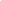 Signal delivery waivers in Seward and Kodiak.  The Commission's rules may be waived only for good cause shown.  The Commission must give waiver requests “a hard look,” but an applicant for waiver “faces a high hurdle even at the starting gate” and must support its waiver request with a compelling showing.  Waiver is appropriate only if both: (1) special circumstances warrant a deviation from the general rule; and (2) such deviation better serves the public interest. Regarding signal delivery waivers, the Commission will favorably consider waiver requests for translators that provide service to a white area, i.e., an area outside the coverage contour of any full-time aural broadcast service.  The Commission has held that the 1990 Translator Order “left no room for waiver of these rules for the operation of other area translators in Alaska or elsewhere in the absence of ‘white area’ showings.”  We have expressly refused to accept arguments that signal delivery waivers may be based on “either provision of a second service to a ‘gray’ area or the provision of an additional service to an underserved area which received fewer than five aural services.”  By restricting waivers of the signal delivery rule to “white area” situations, the Commission sought to “promote incentives for full service FM and AM broadcast development and prevent such stations from being forced to compete economically with translators.”  Since the mid-2000’s, the Bureau has in some cases made a distinction between areas served by noncommercial and commercial full-service stations, granting waivers of the signal delivery rule where the translator station would serve a “commercial white area”—i.e., an area “currently receiving no commercial aural signals.”  For the reasons stated below, we find that Peninsula has failed to demonstrate either “special circumstances” or public interest benefits that would warrant deviation from the Commission’s signal delivery rule or “white area” precedent.  First, we address Peninsula’s arguments that either Section 307(f)(2) or Footnote 59 dictate the outcome of our waiver analysis.Effect of Section 307(f)(2) on Waiver Requests.  We affirm the Bureau’s conclusion in the Renewal Decision that Section 307(f)(2), by its terms, does not apply to any of the Peninsula Stations, because none of the translators “initially broadcast to an area that did not have access to at least one over-the-air aural broadcast service.”  There is no need to “harmonize” Section 307(f)(2) and our current signal delivery waiver policy.  These two provisions are already consistent; both require a showing of service to a white area.  Specifically, Section 307(f)(2) applies only to translator stations that have served “an area of Alaska that did not have access to over the air broadcasts”—i.e., a white area.  Likewise, the Commission’s longstanding policy, as established in the 1990 Translator Order, is that signal delivery waivers are justified only for translators serving a white area (or, more recently, a “commercial white area.”).  Peninsula suggests that we “simply apply the conclusion” that Section 307(f)(2) also applies to underserved, or “gray” areas, and then change our waiver policy to “harmonize” with that interpretation.  However, Peninsula fails to cite any precedent (other than the original, terminated Seward Waivers) or legislative history to justify such a departure from the language of Section 307(f)(2) and the Commission’s established signal delivery waiver policy and precedent.  To the contrary—as discussed below, there are compelling public interest reasons against granting the Waiver Requests.  Effect of “Footnote 59” on Waiver Requests.  In its Waiver Requests, Peninsula claims that, in Footnote 59 of the 1990 Translator Order, the Commission expressly exempted Alaska from the new waiver requirements.  The Commission previously addressed this exact argument in 1998: The Commission did state in a footnote to its signal delivery discussion in the Report and Order that “[w]e intend that our decisions herein not alter in any fashion the special treatment we accord Alaska[,]” citing Wrangell.  Read in context, however, this statement expresses the Commission's willingness to allow Alaskan commercial translators providing fill-in service to use satellite rather than terrestrial delivery of signals upon an appropriate showing that no terrestrial means is available due to the lack of microwave, phone company circuits, dedicated fiber optic cable or other communications services.  Wrangell provides no justification for waiver of the translator rules for other area translators operating in non-“white areas.”  We affirm this analysis and note that the Commission’s resulting determination that waiver grants in either Kodiak or Seward were not justified absent a “white area” showing is long since final.  Therefore, because we reject Peninsula’s arguments that waiver is presumptively justified by either Section 307(f)(2) or Footnote 59, we analyze the Waiver Requests under the Commission’s current waiver policy, as established in the 1990 Translator Order, clarified with respect to Alaska in the 1998 Omnibus Order, and most recently applied by the Bureau in the Midland Decision.  Kodiak waivers.  In the absence of a “white area” showing, Peninsula’s waiver request for the Kodiak Translators rests on an argument of technical necessity.  In 1998, we rejected an almost identical request for waiver of the signal delivery rule for the Kodiak Translators.  At that time, the proposed assignee of the Kodiak Translators had requested signal delivery waivers because “the two off-air reception antennas that were used to deliver the translators' signals to Kodiak for the past 12 years recently were destroyed,” so that a signal delivery waiver would be “the only means by which the translators can continue to retransmit their respective primary stations.”  The Commission denied these waiver requests on the basis that the Kodiak Translators did not provide service to a “white area.”  For the same reasons, Turquoise requested and was denied “technical necessity” signal delivery waivers for three of its Kodiak translators in 2008.  The situation has not changed.  Kodiak is currently well served by both commercial and noncommercial full service stations, as well as numerous translators (including other Turquoise stations already rebroadcasting KPEN and KWVV).  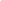 Even if “technical necessity” were an adequate justification for waiver of the signal delivery rule, Peninsula has failed to support its Waiver Requests on that basis.  Information contained in CDBS licensing records indicates that there are several other communications sites along Pillar Mountain Road that appear not to be affected by environmental contamination issues, including three currently used by Turquoise (K271BF, K282AU, and K300BZ).  Moreover, Peninsula does not address the technical feasibility of alternative receive antenna sites other than on Pillar Mountain.  Finally, we note that after the Commission previously denied the “technical necessity” signal delivery waiver request for the Kodiak Translators, Peninsula was able to make arrangements for alternative receive antenna facilities.  For allof these reasons, we conclude that grant of signal delivery waivers for the Kodiak Translators is not warranted.  Therefore, because the Kodiak Translators are currently in compliance with the signal delivery rule, there is no need for conditional grant of the Assignment Applications with respect to the Kodiak Translators.Seward waivers.  As with the Kodiak Translators, the Seward Translators do not serve, and have never served, a white area.  Although it appears that Seward has now become a “commercial white area” in that its remaining full service stations are NCE stations, we nonetheless conclude that in these circumstances waiver is not warranted, for the following reasons. The signal delivery rule imposes a geographic limitation on the expansion of primary stations into other markets via “other area” translators.  The purpose of this and the other translator rules adopted or revised in 1990 was to ensure that the translator service “does not adversely affect the operation of [full service] FM radio broadcast stations.”  The Commission has held that ‘to the extent that translator service is desirable beyond a station's predicted service contour, the over-the-air signal will generally be suitable for rebroadcast.”  For years, the Seward Translators operated in violation of this and other translator restrictions, placing “its own economic interests ahead of the Commission's regulatory scheme and the public interest in having honest competition.”  Predictably, these long term rule violations resulted in substantial economic damage to local full service stations in Seward, as amply demonstrated on the record by at least three different full service licensees.  Ultimately, the licensee of KPFN (now KKNI) moved KPFN to Sterling, Alaska, citing financial difficulties caused by, inter alia, translator competition for the “limited revenue” available in Seward.  The license for KSWD (now DKSEW) terminated on February 1, 2014, apparently also due to financial distress.  Given this history, we conclude that Peninsula should not be allowed to reap the benefit of a situation caused, at least in part, by its own non-compliant translator operations.  Moreover, Peninsula cannot now claim to provide first or even second commercial FM coverage to Seward, as that community is currently served by at least four other commercial FM translators, including translators already rebroadcasting Peninsula primary stations KXBA and KPEN.  We find that the public interest in grant of a waiver to provide two additional translator signals to a community already well supplied with out-of-market programming is minimal, especially considering the concomitant risk to the viability of local full service stations.Finally, we reject Peninsula’s contention that its initial expenditures on the Seward translator and satellite facilities justify its Waiver Requests.  First, these expenditures occurred well before the Commission terminated the Seward Waivers in 2003.  Therefore, Peninsula’s equitable reliance argument is more appropriately characterized as an untimely petition for reconsideration of the Seward Waiver Termination Order than a justification for a new waiver.  Moreover, it appears that the only C-band satellite earth station (SES) currently licensed to Peninsula is call sign E970280, Homer, Alaska (Homer SES).  The Homer SES is co-located with Peninsula station KGTL, more than 80 miles from Seward across extremely mountainous terrain, and therefore cannot be said to “link Seward.”  The Homer SES was licensed in 1997, after the Commission had determined that “neither continuation of the ownership waivers previously granted to Peninsula’s two Seward translators, nor a grant of waivers in the first instance to seven other translators, is warranted.”  Therefore, we cannot credit Peninsula’s assertion that it built its satellite facilities “without ever suspecting that FCC permission to serve Seward would ever be arbitrarily denied or rescinded in the future.”  For these reasons, we find that Peninsula’s equitable reliance argument does not support its Waiver Requests.In conclusion, in the absence of a “white area” showing, we find that the Waiver Requests are not justified by Peninsula’s remaining arguments, especially given the demonstrated risk to local full service stations.  In this respect, we note record evidence that when Peninsula’s Kodiak Translators were previously silent (or rebroadcasting programming of the Kodiak Community Church), competing full power commercial stations licensed to Kodiak increased their advertising revenues.  In keeping with the Commission’s longstanding policy that the translator rules “will best serve the public interest by promoting incentives for primary station development,” we anticipate that our action today will help restore a healthy competitive ecosystem in Seward and facilitate the re-establishment of local full power radio service.Compliance affidavits.  With respect to the Seward Translators, Peninsula has not yet satisfied the renewal condition that it certify “under penalty of perjury that all translator stations associated with the 2005 and 2013 KPEN and KWVV Renewal Applications, respectively are now operating in compliance with Section 74.1231(b), stating in detail how such compliance was achieved (i.e., the method by which each translator currently receives its rebroadcast signal), and/or certifying that any non-compliant translator stations have ceased operations.”  Although the Renewal Decision, by its terms, requires a single compliance showing covering all Stations, we consider it appropriate and equitable at this point to accept Peninsula’s compliance showings with respect to the non-Seward Translators and to address compliance issues relating specifically to the Seward Translators separately.  Accordingly, we condition grant of the Seward Translators’ Assignment Applications on Peninsula submitting the required certifications within 30 days of the issuance of this letter decision.  Grant of the Seward Translators’ Assignment Applications will not be effective until the Bureau receives and issues its concurrence to the required compliance certifications.  Failure to submit these certifications as directed will result in rescission of the grant of the relevant Seward Translator’s Assignment and Renewal Applications and cancellation of any non-compliant Seward Translator license for failure to comply with conditions of renewal.Consummation deadlines.  In addition, as set out in the Renewal Decision, consummation of all the proposed transactions must take place within 60 days of the effective date of the grant of the Assignment Applications.  In the case of the Seward Assignment Applications, that deadline is 60 days from the date that the Bureau issues its concurrence to the Seward compliance certifications.  In the case of the remaining Assignment Applications, the consummation deadline is 60 days from the date of this letter decision.  Failure to consummate as directed will result in rescission of the grant of the relevant Assignment and Renewal Application and cancellation of any non-compliant license for failure to comply with a condition of renewal.  Relationship between Peninsula and Turquoise.  Section 74.1232(e) prohibits an “other area” translator station from receiving any support, before or after construction, either directly or indirectly, from the commercial primary FM radio broadcast station.  In this case, albeit with some reservations, we find that the Petitioners have not provided sufficient evidence to raise a substantial and material question of fact that Peninsula exercises de facto control over the Turquoise stations or provides support in violation of Section 74.1232(e).  Although all Turquoise translators rebroadcast Peninsula primary stations and in some cases are located on property or tower structures owned by Peninsula, Petitioners have not adduced any non-circumstantial evidence to show that these arrangements are not arm’s-length contracts at market rates.  Therefore, we properly rely on Peninsula’s certifications in the Renewal Applications that it complies with Section 74.1232(e).Assignment Petition to Deny.  In the discussion above, we agree with certain of the general public interest arguments set out in the Assignment Petition to Deny, such as the value of local full service broadcasting and the detriment posed to such service by translators rebroadcasting distant market stations.  We also agree that Seward and Kodiak already have abundant FM translator service, including other translators rebroadcasting KXBA and KPEN.  These considerations form part of the basis for our denial of the Waiver Requests.  However, as discussed in more detail above, we conclude that AERS and SMP’s allegations of improper collusion between Peninsula and Turquoise lack an adequate legal or factual foundation.  Moreover, to the extent that the Assignment Petition to Deny requests outright dismissal of the Assignment Applications for non-compliant Stations, it is denied in favor of the conditional grant approach described herein.K292ED Assignment Application.  The issues raised by the K292ED Assignment Application were fully addressed and resolved by the Commission in the 2008 Rate Card Declaratory Ruling, which governs our analysis here.  In the Rate Card Declaratory Ruling, the Commission held that Turquoise’s practice of using rate cards does not “constitute either a violation of the Rules or raise a substantial and material question of fact regarding TBC's qualifications to remain a Commission licensee . . . the use of rate cards by an FM translator station is not a per se violation of Section 74.1231(g) of the Rules.”  Therefore, we deny the K292ED Petitions to Deny. Conclusion/Actions.  For the reasons stated above, IT IS ORDERED that the joint Petition to Deny filed by AERS and SMP on December 20, 2016, IS GRANTED to the extent indicated above and denied in all other respects.IT IS FURTHER ORDERED that Peninsula’s Waiver Requests are DENIED.IT IS FURTHER ORDERED that the Assignment Applications filed by Peninsula on November 29, 2016, for stations K272CN (File No. BALFT-20161129AFA), K274AB (File No. BALFT-20161129AFC), K285EF (File No. BALFT-20161129AFB), K283AB (File No. BALFT-20161129AFG), K257DB (File No. BALFT-20161129AEZ) and K285AA (File No. BALFT-20161129AFD) ARE GRANTED subject to the condition that the proposed transactions must be consummated within 60 days of the release of this letter decision.IT IS FURTHER ORDERED that the Assignment Applications filed by Peninsula on November 29, 2016, for stations K272DG (File No. BALFT-20161129AFE) and K285EG (File No. BALFT-20161129AFF) (Seward Assignment Applications) ARE GRANTED subject to the following condition: GRANT OF THE SEWARD ASSIGNMENT APPLICATIONS IS CONDITIONED on Peninsula certifying within 30 days of issuance of this letter decision that each Seward Translator is now operating in compliance with Section 74.1231(b), stating in detail how such compliance was achieved (i.e., the method by which each translator currently receives its rebroadcast signal), and/or certifying that any non-compliant translator station has ceased operation.  Grant of the Assignment Applications will be effective once the Bureau issues its formal concurrence to the submitted certifications.  Failure to submit these certifications as directed will result in rescission of the grant of the relevant Seward Assignment and Renewal Application and cancellation of any non-compliant Seward Translator license for failure to comply with conditions of renewal.  Grant is likewise conditioned on the proposed transactions being consummated within 60 days of the Bureau’s formal concurrence to the required certifications. IT IS FURTHER ORDERED that the Petition for Reconsideration filed by KSRM on October 31, 2016, IS DISMISSED.IT IS FURTHER ORDERED that the informal objection filed on August 23, 2004, by NRI and the petition to deny filed on September 7, 2004, by KSRM ARE DENIED and the K292ED Assignment Application (File No. BALFT-20040802BKI) IS GRANTED.						Sincerely,							Peter H. Doyle							Chief, Audio Division							Media Bureau